時間：112年03月02日(四)上午12:00地點：第一會議室會議主席：校長 余慶暉工作報告：112/2/09教育部公告配合指揮中心室內戴口罩放寬規定考量111學年度第2學期各級學校開學前 開學日自 2月 13 日至 2 月 20 日間歷經春節連續假期及寒假，並於開學後接續 228和平紀念日 4 天連續假期，為觀察學生健康狀況及進行校園環境整備工作，爰規劃於111學年度第 2 學期開學後 2 至 3 週時間，加強體溫監測、校園清潔消毒等防疫作業，並定於 112 年 3 月 6 日起於各級學校、幼兒園、課後照顧中心、補習班，實施室內空間原則「自主佩戴口罩」措施。另依據中央流行疫情指揮中心實施室內口罩鬆綁通案性措施，於指定場所（醫療照護機構及公共運輸）應戴口罩，各級學校健康中心、校車、幼兒園專用車、校園接駁車等比照指定場所（醫療照護機構、公共運輸）之規定，仍「應戴口罩」。學校有教學需求時，在與學校師生充分溝通並取得共識後，於具特殊性場域（如烹飪教室、實驗室或廚房)，或部分課程如餐飲實作課、有衛生安全規範之相關課程有相關需求時，學校得自行決定採取佩戴口罩措施。其餘規定如往例(111年12月2日)教職員工生為「確診個案」或「快篩陽性個案」時：確診或快篩陽性：5 天居家照護，期滿無症狀快篩陰性可提前解可入校上課。自11月14日起，隔離滿 5 天後，快篩陰性可提前解除自主健康管理確診者（及快篩陽性個案）如於「確診或快篩陽性前2日內」曾到校上課，其所屬班級之同班同學及教師，學校提供1劑快篩試劑，快篩陰性無症狀可上課，如有症狀應儘速就醫。若上述教職員工生於 3個月內已確診，依中央流行疫情指揮中心規定，已確診康復者3個月內免篩檢，3個月後回復原篩檢頻率。教職員工及學生因同住家人或同寢室室友確診時：教職員工生於自主防疫期間，如無症狀且持有兩日內快篩陰性結果，可到校（班）上課、上班；教職員工生於自主防疫期間，如有症狀，應在家休息，不到校（班）上課、上班。假別：「防疫假」 : 學生如有身體不適或快篩陰性仍有疑慮者可申請之假別。「防疫隔離假」：確診、快篩陽性者可申請之假別。疫苗：
11月14日起，取消學校工作人員須完成 COVID-19 疫苗追加劑(第 3 劑)接種或快篩之限制，惟學校工作人員如果有發燒或呼吸道症狀，應立即戴上口罩，並以家用快篩進行檢測。校園因應「嚴重特殊傳染性肺炎」疫情調整防疫措施高級中等以下學校完整QA請見附件。防疫工作事項確診(新學期起，統計至112/03/02) 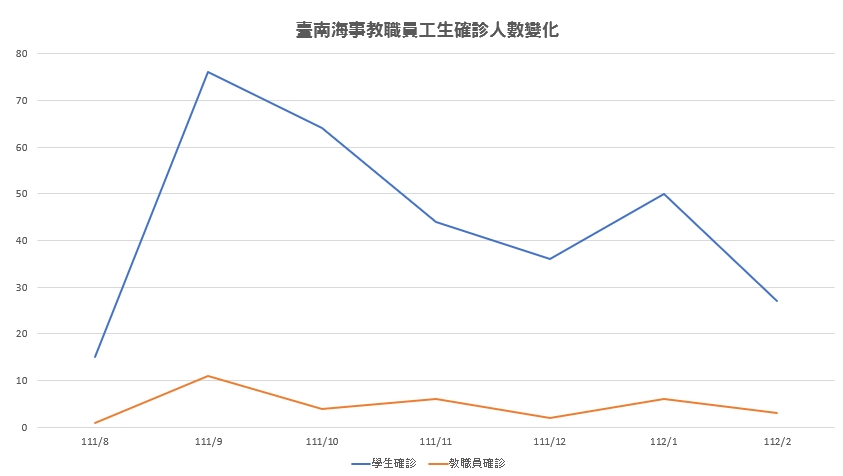 防疫物資統整如下(統計至112/03/02)：112年2月大事記提案討論提案討論1：
本校於112年3/6號後是否維持：
1. 辦公室職員每日量測體溫
2. 學生每日量測體溫兩次(早上校門、中午)→決議：下週一起取消量體溫之規定。提案討論2：
依指揮中心公告，學校有教學需求時，在與學校師生充分溝通並取得共識後，於具「特殊性場域」（如烹飪教室、實驗室或廚房)，或部分課程如餐飲實作課、有衛生安全規範之相關課程有相關需求時，學校得自行決定採取佩戴口罩措施。
本校針對「特殊性場域」之定義為何？請討論。-衛生組長：針對特殊性場域，如大型集會、密閉地下室、有確診同學之班級等情況，本校之共識為何?
-實習主任：如衛生組所言，指揮中心已明確規範，如硬性規定可能會有反彈。建議讓學生自主判斷是否有戴口罩之需求。-教務主任：因指揮中心已有明確規範，未來將無任何法源依據能懲處不戴口罩同學，如果要規範學生戴口罩之行為，執行面不好操作。請實習處協助釐清是否有實習工廠特殊場域需強制學生配戴口罩。-養殖科主任：如無法源依據，硬性規範學生戴口罩有其難度。如要訂定罰則，也需學生列席，不過現在並無學生列席。
-衛生組長：指揮中心已明確規範「自主配戴口罩」，如要規範學生有執行的困難，因此應討論特殊性場域之情況，譬如班上有學生確診，該班是否需要戴口罩？或是大型集會場所，是否要規範全校同學戴口罩？
-食品科主任：目前食品科烘焙實作、加工實作、檢驗與微生物分析等課程因衛生安全規範之疑慮，都依然維持戴口罩之規定。→決議：為配合中央疫情指揮中心調整防疫規範，本校於3/6起實施自主防疫規範如下：進入「健康中心」、搭乘「校車」或「校園接駁車」、大型集會(朝會)等，比照指定場所(醫療照護機構、公共運輸)之規定，仍應配戴口罩。室內教學場所如無法維持社交安全距離(1.5公尺)或空氣流通情形下，強烈建議配戴口罩，以維護自身及他人身心健康。室內場所需使用冷氣時，則比照公共運輸(高鐵、捷運、公車等)之規定，須配戴口罩。為建立友善校園環境，請師長加強親師生溝通，採正面管教方式輔導，並且確實說明配戴口罩維護安全之重要性。▼會議照片：▼各處室核章：學生328/名教職員工41/名物品名稱數量備註口罩1300/個800健康中心+500學務處快篩試劑1469/片健康中心
學校領取數:4884
學校發放數:3415消毒水90/公升(6箱)學務處漂白水53.5/公升學務處額(耳)溫槍90/支學務處熱顯像儀2/支1總務處+1教官室酒精304/公升244健康中心+60總務處紫外線滅菌燈(展開式)3/台1健康中心+2總務處紫外線消毒槍7/台6健康中心+1學務處紅外線溫度測定器2/台1學務處+1總務處防護衣8/套總務處酒精溫度感應儀2/台學務處塑膠面罩99/個總務處手套2/箱學務處隔板113/片教務處洗手乳300ml4/箱學務處補充式洗手乳16/桶學務處日期事件備註112年2月7日商經二、商經一各1名學生確診；地理科一名教師確診。112年2月8日電商二2名學生確診。112年2月9日商經一1名學生確診；特教組一名教師確診。112年2月11日電三乙1名學生確診。112年2月12日機電二1、商經一1名學生確診。112年2月13日輪機三1名學生確診。112年2月14日商經二1、烘焙一1名學生確診。112年2月15日商經二1名學生確診。112年2月16日輪機三1、電一甲3名學生確診。112年2月17日商三甲1、商經二1名學生確診。112年2月18日商三甲2名學生確診；校長室一人確診。112年2月20日商三甲1名學生確診。112年2月21日電商一1名學生確診。112年2月22日機電一1名學生確診。112年2月25日水食二1名學生確診。112年2月28日電二乙1、商三乙1名學生確診。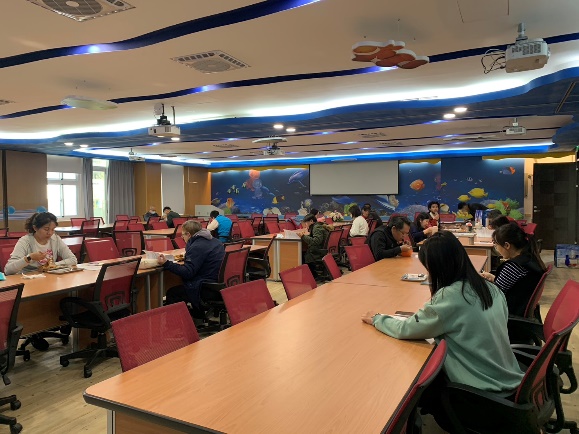 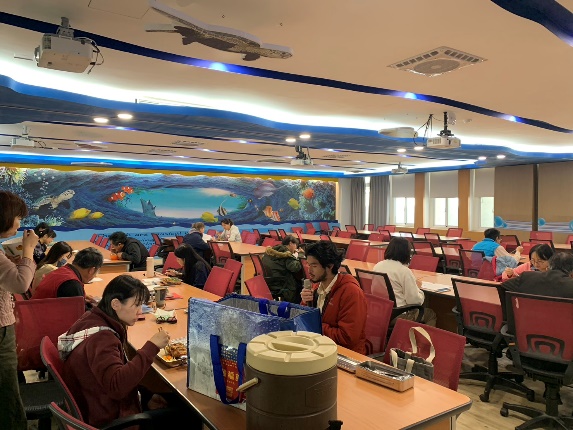 校長教務主任學務主任總務主任實習主任輔導主任圖書館主任人事主任主計主任衛生組長生輔組長主任教官合作社